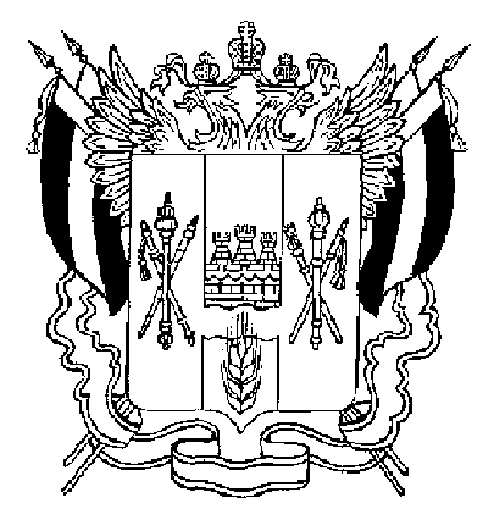 ПРАВИТЕЛЬСТВО РОСТОВСКОЙ ОБЛАСТИПОСТАНОВЛЕНИЕ от 21.08.2021  655г. Ростов-на-ДонуВ редакции постановления от 18.10.2021 № 848О Порядке предоставлениягрантов субъектам малого и среднегопредпринимательства, включенным в реестр социальных предпринимателей, на финансовое обеспечение затрат на оказание комплексных услуг и (или) предоставление финансовой поддержкиВ соответствии с Бюджетным кодексом Российской Федерации, Федеральным законом от 24.07.2007 № 209-ФЗ «О развитии малого и среднего предпринимательства в Российской Федерации», постановлением Правительства Ростовской области от 15.10.2018 № 637 «Об утверждении государственной программы Ростовской области «Экономическое развитие и инновационная экономика» Правительство Ростовской области  постановляет:1. Утвердить Порядок предоставления грантов субъектам малого и среднего предпринимательства, включенным в реестр социальных предпринимателей, на финансовое обеспечение затрат на оказание комплексных услуг и (или) предоставление финансовой поддержки согласно приложению.2. Настоящее постановление вступает в силу со дня его официального опубликования. 3. Контроль за выполнением настоящего постановления возложить на министра экономического развития Ростовской области Папушенко М.В.ГубернаторРостовской области		  В.Ю. ГолубевПостановление вносит министерство экономическогоразвития Ростовской областиПриложениек постановлениюПравительстваРостовской областиот 21.08.2021 № 655ПОРЯДОКпредоставления грантов субъектам малогои среднего предпринимательства, включенным в реестр социальных предпринимателей, на финансовое обеспечение затрат на оказание комплексных услуг и (или) предоставление финансовой поддержки1. Общие положения о предоставлении грантов1.1. Настоящий Порядок устанавливает механизм предоставления гранта в форме субсидий субъектам малого и среднего предпринимательства, включенным в реестр социальных предпринимателей, на финансовое обеспечение затрат на оказание комплексных услуг и (или) предоставление финансовой поддержки в рамках подпрограммы «Развитие субъектов малого и среднего предпринимательства в Ростовской области» государственной программы Ростовской области «Экономическое развитие и инновационная экономика», утвержденной постановлением Правительства Ростовской области от 15.10.2018 № 637 (далее соответственно – грант, субъекты МСП, социальное предприятие).1.2. Целью предоставления гранта является финансовое обеспечение затрат субъектов МСП, включенных в реестр социальных предпринимателей, на оказание комплексных услуг и (или) предоставление финансовой поддержки в соответствии с приказом Министерства экономического развития Российской Федерации от 26.03.2021 № 142 «Об утверждении требований к реализации мероприятий, осуществляемых субъектами Российской Федерации, бюджетам которых предоставляются субсидии на государственную поддержку малого и среднего предпринимательства, а также физических лиц, применяющих специальный налоговый режим «Налог на профессиональный доход», в субъектах Российской Федерации, направленных на достижение целей, показателей и результатов региональных проектов, обеспечивающих достижение целей, показателей и результатов федеральных проектов, входящих в состав национального проекта «Малое и среднее предпринимательство и поддержка индивидуальной предпринимательской инициативы», и требований к организациям, образующим инфраструктуру поддержки субъектов малого и среднего предпринимательства», в рамках реализации регионального проекта «Создание условий для легкого старта и комфортного ведения бизнеса (Ростовская область)», обеспечивающего достижение целей, показателей и результатов федерального проекта «Создание условий для легкого старта и комфортного ведения бизнеса», входящего в состав национального проекта «Малое и среднее предпринимательство и поддержка индивидуальной предпринимательской инициативы».1.3. Предоставление грантов осуществляется министерством экономического развития Ростовской области (далее – министерство), осуществляющим функции главного распорядителя бюджетных средств, до которого в соответствии с бюджетным законодательством Российской Федерации как до получателя бюджетных средств доведены в установленном порядке лимиты бюджетных обязательств на предоставление грантов на  соответствующий финансовый год.1.4. Грант предоставляется на финансовое обеспечение следующих расходов, связанных с реализацией проекта в сфере социального предпринимательства:аренда нежилого помещения для реализации проекта;ремонт нежилого помещения, включая приобретение строительных материалов, оборудования, необходимого для ремонта помещения, используемого для реализации проекта;аренда и (или) приобретение оргтехники, оборудования (в том числе инвентаря, мебели), используемого для реализации проекта;выплата по передаче прав на франшизу (паушальный платеж);технологическое присоединение к объектам инженерной инфраструктуры (электрические сети, газоснабжение, водоснабжение, водоотведение, теплоснабжение);оплата коммунальных услуг и услуг электроснабжения;оформление результатов интеллектуальной деятельности;приобретение основных средств, необходимых для реализации проекта (за исключением приобретения зданий, сооружений, земельных участков, автомобилей);переоборудование транспортных средств для перевозки маломобильных групп населения, в том числе инвалидов;оплата услуг связи, в том числе информационно-телекоммуникационной сети «Интернет», при реализации проекта в сфере социального предпринимательства;оплата услуг по созданию, технической поддержке, наполнению, развитию и продвижению проекта в средствах массовой информации и информационно-телекоммуникационной сети «Интернет» (услуги хостинга, расходы на регистрацию доменных имен в информационно-телекоммуникационной сети «Интернет» и продление регистрации, расходы на поисковую оптимизацию, услуги/работы по модернизации сайта и аккаунтов в социальных сетях);приобретение программного обеспечения и неисключительных прав на программное обеспечение (расходы, связанные с получением прав по лицензионному соглашению; расходы по адаптации, настройке, внедрению и модификации программного обеспечения; расходы по сопровождению программного обеспечения);приобретение сырья, расходных материалов, необходимых для производства продукции;приобретение комплектующих изделий при производстве и (или) реализации медицинской техники, протезно-ортопедических изделий, программного обеспечения, а также технических средств, которые могут быть использованы исключительно для профилактики инвалидности или реабилитации (абилитации) инвалидов;уплата первого взноса (аванса) при заключении договора лизинга и (или) лизинговых платежей;реализация мероприятий по профилактике новой коронавирусной инфекции, включая мероприятия, связанные с обеспечением выполнения санитарно-эпидемиологических требований.Не допускается направление гранта на финансирование затрат, связанных с уплатой налогов, сборов и иных обязательных платежей в бюджеты бюджетной системы Российской Федерации и бюджеты государственных внебюджетных фондов, уплатой процентов по займам, предоставленным государственными микрофинансовыми организациями, а также по кредитам, привлеченным в кредитных организациях.1.5. Размер гранта определяется пропорционально размеру расходов субъекта МСП, впервые признанного социальным предприятием, предусмотренных на реализацию нового проекта в сфере социального предпринимательства, или расходов субъекта МСП, подтвердившего статус социального предприятия, на расширение своей деятельности при реализации ранее созданного проекта в сфере социального предпринимательства. Грант предоставляется при условии софинансирования социальным предприятием расходов, связанных с реализацией проекта в сфере социального предпринимательства, в размере не менее 50 процентов от размера расходов, предусмотренных на реализацию проекта.1.6. Максимальный размер гранта не может превышать 500 тысяч рублей на одного субъекта МСП. Минимальный размер гранта не может составлять менее 100 (ста) тысяч рублей. 1.7. Грант предоставляется однократно в полном объеме по результатам конкурса, проведенного в порядке, установленном разделом 2 настоящего Порядка.1.8. Сведения о грантах размещаются на едином портале бюджетной системы Российской Федерации в информационно-телекоммуникационной сети «Интернет» (далее – единый портал) при формировании проекта областного закона об областном бюджете, проекта областного закона о внесении изменений в областной закон об областном бюджете.2. Порядок проведения конкурса по предоставлению грантов, условия и порядок предоставления грантов2.1. В целях проведения конкурса министерство не позднее 3 дней до даты начала приема заявок об участии в конкурсе размещает объявление о проведении конкурса на едином портале и официальном сайте министерства (www.mineconomikiro.donland.ru) в информационно-телекоммуникационной сети «Интернет» с указанием следующей информации:сроков проведения конкурса (даты и времени начала (окончания) подачи (приема) заявок субъектов МСП), которые не могут быть менее 30 дней, следующих за днем размещения объявления о проведении конкурса;наименования, места нахождения, почтового адреса, адреса электронной почты министерства;результата предоставления гранта и показателей, необходимых для достижения результата предоставления гранта;требований к субъектам МСП в соответствии с пунктом 2.2 настоящего раздела и перечня документов в соответствии с пунктом 2.3 настоящего раздела, представляемых субъектами МСП для подтверждения их соответствия указанным требованиям;порядка подачи заявок субъектами МСП и требований, предъявляемых к форме и содержанию заявки, подаваемой субъектами МСП, в соответствии с пунктом 2.3 настоящего раздела;порядка отзыва заявок субъектами МСП, порядка возврата заявок субъектов МСП, определяющего, в том числе, основания для возврата заявок субъектов МСП, порядка внесения изменений в заявки субъектов МСП;правил рассмотрения и оценки заявок субъектов МСП в соответствии с пунктами 2.9 – 2.16 настоящего раздела;порядка предоставления субъектам МСП разъяснений положений объявления о проведении конкурса, даты начала и окончания срока предоставления таких разъяснений;срока, в течение которого победитель – субъект МСП должен подписать договор о предоставлении гранта;условий признания  субъекта  МСП уклонившимся от заключения договора о предоставлении гранта;даты размещения результатов конкурса на едином портале, а  также  на  официальном сайте министерства (www.mineconomikiro.donland.ru) в информационно-телекоммуникационной сети «Интернет», которая не может быть позднее 14-го дня, следующего за днем определения победителя конкурса.2.2. Субъект МСП должен соответствовать следующим требованиям:2.2.1. По состоянию на 1-е число месяца, в котором подана заявка:субъект МСП – юридическое лицо не находится в процессе реорганизации (за исключением реорганизации в форме присоединения к субъекту МСП другого юридического лица), ликвидации, в отношении него не введена процедура банкротства, деятельность субъекта МСП не приостановлена в порядке, предусмотренном законодательством Российской Федерации;субъект МСП – индивидуальный предприниматель не прекратил деятельность в качестве индивидуального предпринимателя, а также в отношении него не введена процедура банкротства;у субъекта МСП имеется государственная регистрация или постановка на учет в налоговом органе на территории Ростовской области;у субъекта МСП отсутствует неисполненная обязанность по уплате налогов, сборов, страховых взносов, пеней, штрафов, процентов, подлежащих уплате в соответствии с законодательством Российской Федерации о налогах и сборах;у субъекта МСП отсутствует просроченная задолженность по возврату в областной бюджет субсидий, бюджетных инвестиций и иная просроченная (неурегулированная) задолженность по денежным обязательствам перед Ростовской областью;субъект МСП не является иностранным юридическим лицом, а также российским юридическим лицом, в уставном (складочном) капитале которого доля участия иностранных юридических лиц, местом регистрации которых является государство или территория, включенные в утверждаемый Министерством финансов Российской Федерации перечень государств и территорий, предоставляющих льготный налоговый режим налогообложения и (или) не предусматривающих раскрытия и предоставления информации при проведении финансовых операций (офшорные зоны) в отношении таких юридических лиц, в совокупности превышает 50 процентов;субъект МСП не получает средства из областного бюджета, из которого планируется предоставление гранта в соответствии с правовым актом Правительства Ростовской области, на основании иных нормативных правовых актов Правительства Ростовской области на цели, указанные в пункте 1.2 раздела 1 настоящего Порядка;в реестре дисквалифицированных лиц отсутствуют сведения о дисквалифицированных руководителе, членах коллегиального исполнительного органа, лице, исполняющем функции единоличного исполнительного органа, или главном бухгалтере субъекта МСП, являющегося юридическим лицом, о субъекте МСП, являющемся индивидуальным предпринимателем (при наличии);у субъекта МСП отсутствует просроченная задолженность по заработной плате;абзац утратил силу – постановление от 18.10.2021 № 848.2.2.2. Субъект МСП соответствует требованиям, указанным в подпункте 5.1.1 пункта 5.1 раздела V Требований к реализации мероприятий, осуществляемых субъектами Российской Федерации, бюджетам которых предоставляются субсидии на государственную поддержку малого и среднего предпринимательства, а также физических лиц, применяющих специальный налоговый режим «Налог на профессиональный доход», в субъектах Российской Федерации, направленных на достижение целей, показателей и результатов региональных проектов, обеспечивающих достижение целей, показателей и результатов федеральных проектов, входящих в состав национального проекта «Малое и среднее предпринимательство и поддержка индивидуальной предпринимательской инициативы», и требований к организациям, образующим инфраструктуру поддержки субъектов малого и среднего предпринимательства, утвержденным приказом Министерства экономического развития Российской Федерации от 26.03.2021 № 142 (далее – Требования).2.3. Субъект МСП подает в министерство заявку (далее – заявка), содержащую следующие документы:заявление по установленной министерством форме и согласие на обработку персональных данных, а также согласие на публикацию (размещение) в информационно-телекоммуникационной сети «Интернет» информации об участнике конкурса, иной информации, связанной с участием в конкурсе;бизнес-план проекта в сфере социального предпринимательства по направлению осуществления деятельности социального предприятия, составленный по установленной министерством форме;документ, подтверждающий прохождение обучения в соответствии с абзацем третьим подпункта 5.1.1 пункта 5.1 раздела V Требований (для социального предпринимателя, впервые признанного социальным предприятием);документ, подтверждающий соответствие субъектов МСП критериям, установленным пунктом 2.11 настоящего раздела;документ, подтверждающий право лица представлять интересы субъекта МСП, в случае подачи заявки представителем субъекта МСП;справку, составленную в произвольной форме и подписанную руководителем социального предприятия, подтверждающую, что по состоянию на 1-е число месяца в котором подана заявка: субъект МСП – юридическое лицо не находится в процессе реорганизации (за исключением реорганизации в форме присоединения к юридическому лицу, являющемуся участником отбора, другого юридического лица), ликвидации, в отношении него не введена процедура банкротства, его  деятельность не приостановлена в порядке, предусмотренном законодательством Российской Федерации, а субъект МСП – индивидуальный предприниматель не прекратил деятельность в качестве индивидуального предпринимателя, а также в отношении него не введена процедура банкротства;субъект МСП не является иностранным юридическим лицом, а также российским юридическим лицом, в уставном (складочном) капитале которого доля участия иностранных юридических лиц, местом регистрации которых является государство или территория, включенные в утвержденный Министерством финансов Российской Федерации перечень государств и территорий, предоставляющих льготный налоговый режим налогообложения и (или) не предусматривающих раскрытия и предоставления информации при проведении финансовых операций (офшорные зоны) в отношении таких юридических лиц, в совокупности превышает 50 процентов;справку с указанием среднемесячной заработной платы работников (нарастающим итогом с начала года) и сведений об отсутствии просроченной задолженности по заработной плате, подписанную руководителем субъекта МСП;субъект МСП не получает средства из областного бюджета на основании иных правовых актов на цели, предусмотренные пунктом 1.2 раздела 1 настоящего Порядка.2.4. Заявка может быть отозвана субъектом МСП в срок не позднее даты окончания срока приема заявок по письменному заявлению субъекта МСП, подписанному руководителем субъекта МСП либо уполномоченным им лицом.Отзыв заявки не препятствует повторному обращению субъекта МСП для участия в конкурсе, но не позднее даты и времени окончания приема заявок, предусмотренных в объявлении о проведении конкурса.2.5. Субъект МСП вправе в течение срока подачи заявки внести изменения в поданную заявку путем замены или дополнения документов в ранее поданной заявке.2.6. Министерство:2.6.1. Регистрирует заявку в день ее поступления в журнале регистрации заявок с присвоением ей входящего номера и даты поступления.2.6.2. В течение 10 рабочих дней со дня регистрации заявки с использованием системы межведомственного электронного взаимодействия, осуществляемого при предоставлении государственных и муниципальных услуг, направляет в уполномоченные органы запросы о предоставлении по состоянию на 1-е число месяца, в котором подана заявка:сведений, содержащихся в Едином государственном реестре юридических лиц или Едином государственном реестре индивидуальных предпринимателей о государственной регистрации субъекта МСП в качестве юридического лица или индивидуального предпринимателя, о постановке на учет субъекта МСП в налоговом органе на территории Ростовской области;сведений, содержащихся в Едином государственном реестре юридических лиц или Едином государственном реестре индивидуальных предпринимателей, о внесении субъекта МСП в реестр социальных предприятий;сведений о наличии (отсутствии) у субъекта МСП неисполненной обязанности по уплате налогов, сборов, страховых взносов, пеней, штрафов, процентов, подлежащих уплате в соответствии с законодательством Российской Федерации о налогах и сборах;информации, содержащейся в реестре дисквалифицированных лиц об отсутствии сведений о дисквалифицированных руководителе, членах коллегиального исполнительного органа, лице, исполняющем функции единоличного исполнительного органа, и главном бухгалтере субъекта МСП (при наличии).При отсутствии технической возможности использования системы межведомственного электронного взаимодействия межведомственное информационное взаимодействие осуществляется почтовым отправлением, курьером или в электронном виде по телекоммуникационным каналам связи.2.7. Субъект МСП вправе по собственной инициативе представить документы (сведения, информацию), указанные в подпункте 2.6.2 пункта 2.6 настоящего раздела, заверенные субъектом МСП. При этом документы (сведения, информация) должны быть представлены по состоянию на 1-е число месяца, в котором подана заявка.В случае представления субъектом МСП в составе заявки документов (сведений, информации), указанных в подпункте 2.6.2 пункта 2.6 настоящего раздела, министерство межведомственные запросы не направляет.2.8. Субъект МСП несет ответственность в соответствии с законодательством Ростовской области за представление органам государственной власти Ростовской области и (или) должностным лицам органов государственной власти Ростовской области заведомо ложной информации.2.9. Министерство в течение 10 рабочих дней со дня окончания срока приема заявок рассматривает их и по результатам рассмотрения:передает заявку в конкурсную комиссию по оценке заявок на предоставление грантов (далее – конкурсная комиссия) – в случае отсутствия оснований для отклонения заявки, указанных в пункте 2.10 настоящего раздела;отклоняет заявку и письменно уведомляет об этом субъекта МСП с указанием причин отклонения заявки – в случае наличия хотя бы одного из оснований для отклонения заявки, указанных в пункте 2.10 настоящего раздела.Состав и порядок работы конкурсной комиссии утверждаются министерством с учетом требований, установленных приказом Министерства экономического развития Российской Федерации от 26.03.2021 № 142.2.10. Основаниями для отклонения заявки являются:несоответствие субъекта МСП требованиям, установленным в пункте 2.2 настоящего раздела;несоответствие представленных субъектом МСП документов требованиям, определенным в соответствии с пунктом 2.3 настоящего раздела, или непредставление (представление не в полном объеме) указанных документов;недостоверность представленной субъектом МСП информации, в том числе информации о месте нахождения и адресе субъекта МСП;подача субъектом МСП заявки после даты и (или) времени, определенных для подачи заявок;отсутствие в представленных документах подписей, печатей (при наличии), дат, несоответствие форм представленных документов формам документов, установленным действующим законодательством;наличие в представленных документах исправлений, технических ошибок.Под техническими ошибками в целях настоящего Порядка признаются описки, опечатки, арифметические ошибки, приведшие к несоответствию сведений, которые были внесены в документы, сведениям в документах, на основании которых вносились сведения.2.11. В течение 30 рабочих дней со дня окончания приема заявок конкурсная комиссия рассматривает и осуществляет их оценку по балльной шкале согласно следующим критериям:2.12. Баллы, выставленные конкурсной комиссией субъекту МСП по каждому критерию, суммируются, и определяется итоговый балл.2.13. Конкурсная комиссия в течение срока, указанного в пункте 2.11 настоящего раздела, на основании итоговых баллов составляет рейтинговый список субъектов МСП.Рейтинговые номера субъектов МСП (далее – рейтинговые номера) в рейтинговом списке определяются в соответствии с итоговыми баллами, присвоенными субъектам МСП (высший рейтинговый номер получает субъект МСП, который получил наибольший итоговый балл).В рейтинговый список не включаются заявки, которым выставлен итоговый балл в размере менее 14 баллов.В случае равенства итоговых баллов, присвоенных субъектам МСП, рейтинговый номер определяется в соответствии с последовательностью, в которой поступали и регистрировались заявки.Победителями конкурса признаются субъекты МСП, заявки которых расположены первой и последующими в рейтинговом списке, сумма заявленных размеров грантов по которым не превышает предельного объема средств областного бюджета, доведенных до министерства на предоставление грантов на соответствующий финансовый год.2.14. Итоги конкурса подводятся конкурсной комиссией не позднее срока, указанного в пункте 2.11 настоящего раздела (с соблюдением сроков, установленных пунктом 262 Положения о мерах по обеспечению исполнения федерального бюджета, утвержденного постановлением Правительства Российской Федерации от 09.12.2017 № 1496) и оформляются протоколом конкурсной комиссии (далее – протокол), в котором содержатся решения о признании субъектов МСП победителями конкурса с указанием размеров предоставляемых им грантов, а также предложения об отказе в предоставлении грантов.2.15. На основании протокола министерство в течение 10 рабочих дней со дня его подписания принимает решение о предоставлении гранта победителям конкурса, об отказе в предоставлении гранта (в случае наличия оснований для отказа в предоставлении гранта).2.16. Основаниями для отказа в предоставлении гранта являются:несоответствие представленных субъектом МСП документов требованиям, определенным в соответствии с пунктом 2.3 настоящего раздела, или непредставление (представление не в полном объеме) указанных документов;установление факта недостоверности представленной субъектом МСП информации;распределение в полном объеме бюджетных ассигнований, выделенных на цели предоставления гранта на текущий год, между субъектами МСП.2.17. Грант предоставляется в пределах бюджетных ассигнований и лимитов бюджетных обязательств, предусмотренных министерству в текущем финансовом году.2.18. В течение 10 рабочих дней со дня принятия решения о предоставлении гранта министерство и субъект МСП заключают договор о предоставлении гранта по форме, утвержденной Министерством финансов Российской Федерации, в государственной интегрированной информационной системе управления общественными финансами «Электронный бюджет» (далее – система «Электронный бюджет»). Для подписания договора о предоставлении гранта используется квалифицированная электронная подпись. Субъект МСП, не подписавший договор о предоставлении гранта в системе «Электронный бюджет» в срок, установленный в абзаце первом настоящего пункта, признается уклонившимся от заключения договора о предоставлении гранта.2.19. Не позднее 14-го календарного дня, следующего за днем определения победителя конкурса, министерство размещает на едином портале, а также на официальном сайте министерства (www.mineconomikiro.donland.ru) в информационно-телекоммуникационной сети «Интернет» информацию о результатах конкурса, включающую следующие сведения:дату, время и место проведения рассмотрения заявок;информацию о субъектах МСП, заявки которых были рассмотрены;информацию о субъектах МСП, заявки которых были отклонены, с указанием причин их отклонения, в том числе положений объявления о проведении конкурса, которым не соответствуют такие заявки;информацию о субъектах МСП, которым отказано в предоставлении гранта, с указанием причин отказа в предоставлении гранта;наименование субъектах МСП, признанных победителями конкурса, и размер предоставляемого им гранта.2.20. При предоставлении гранта обязательным условием его предоставления, включаемым в договор о предоставлении гранта, является согласие субъекта МСП, а также лиц, получающих средства на основании заключенных с субъектом МСП договоров (за исключением государственных (муниципальных) унитарных предприятий, хозяйственных товариществ и обществ с участием публично-правовых образований в их уставных (складочных) капиталах, а также коммерческих организаций с участием таких товариществ и обществ в их уставных (складочных) капиталах) на осуществление в отношении них министерством и органами государственного финансового контроля проверок соблюдения условий, целей и порядка предоставления гранта.Договор о предоставлении гранта также должен содержать условие о согласовании новых условий договора о предоставлении гранта или о расторжении такого договора о предоставлении гранта при не достижении согласия по новым условиям в случае уменьшения министерству как главному распорядителю бюджетных средств ранее доведенных лимитов бюджетных обязательств на предоставление гранта на соответствующий финансовый год, приводящего к невозможности предоставления гранта в размере, определенном договором о предоставлении гранта.2.21. Результатом предоставления гранта является ежегодное в течение 3 (трех) лет, начиная с года, следующего за годом предоставления гранта, подтверждение субъектом МСП статуса социального предприятия при его соответствии условиям признания субъекта МСП социальным предприятием в соответствии с Федеральным законом от 24.07.2007 № 209-ФЗ.Показателем, необходимым для достижения результата предоставления гранта (далее – показатель), является сохранение количества работников субъекта МСП не менее 50 процентов по сравнению с годом, предшествующим году предоставления гранта.Значение показателя устанавливается договором о предоставлении гранта.2.22. Для перечисления гранта министерство в течение 10 рабочих дней со дня заключения договора о предоставлении гранта формирует и представляет в министерство финансов Ростовской области заявки на оплату расходов в соответствии с порядком санкционирования оплаты денежных обязательств получателей средств областного бюджета, установленным министерством финансов Ростовской области.2.23. Перечисление гранта осуществляется не позднее 30-го рабочего дня, следующего за днем принятия министерством решения о предоставлении гранта, на расчетный счет, открытый субъектом МСП в кредитной организации.2.24. Получателю гранта, а также иным юридическим лицам, получающим средства на основании договоров (соглашений), заключенных в целях исполнения обязательств по договору о предоставлении гранта, запрещено приобретать за счет полученных средств иностранную валюту, за исключением операций, осуществляемых в соответствии с валютным законодательством Российской Федерации при закупке (поставке) высокотехнологичного импортного оборудования, сырья и комплектующих изделий, а также связанных с достижением целей предоставления гранта иных операций, определенных настоящим Порядком.3. Требования к отчетности3.1. Субъект МСП представляет в министерство:отчет об осуществлении расходов, источником финансового обеспечения которых является грант, – до 20-го числа месяца, следующего за месяцем использования средств гранта в полном объеме;отчет о достижении значения результата предоставления гранта (с приложением соответствующих сведений из единого реестра субъектов малого и среднего предпринимательства) – ежегодно в течение 3 (трех) лет до 20 января года, следующего за отчетным;отчет о достижении значения показателя – до 20 января года, следующего за годом предоставления гранта.Форма отчетов, указанных в настоящем пункте, устанавливается договором о предоставлении гранта.3.2. Министерство вправе устанавливать в договоре о предоставлении гранта сроки и формы представления субъектом МСП дополнительной отчетности.4. Требования к осуществлениюконтроля за соблюдением условий, целей и порядкапредоставления гранта и ответственность за их нарушение4.1. Министерство и органы государственного финансового контроля осуществляют проверки соблюдения условий, целей и порядка предоставления гранта их получателями.4.2. В случае нарушения условий, установленных при предоставлении гранта, выявленного по фактам проверок, проведенных министерством и (или) органами государственного финансового контроля, министерство в течение 10 рабочих дней со дня установления указанного факта уведомляет субъект МСП об одностороннем отказе от исполнения договора о предоставлении гранта в соответствии со статьей 4501 Гражданского кодекса Российской Федерации и о необходимости обеспечить возврат в областной бюджет гранта и средств, полученных на основании договоров (соглашений), заключенных в целях исполнения обязательств по договору о предоставлении гранта в полном объеме.Субъект МСП обеспечивает возврат в областной бюджет гранта в полном объеме и средств, полученных на основании договоров (соглашений), заключенных в целях исполнения обязательств по договору о предоставлении гранта, в случае выявления факта нарушения:уполномоченным органом государственного финансового контроля – в сроки, предусмотренные бюджетным законодательством Российской Федерации;министерством – в течение 20 рабочих дней со дня получения субъектом МСП уведомления, указанного в абзаце первом настоящего пункта.4.3. В случае недостижения значений результата предоставления гранта и (или) показателя министерство в течение 10 рабочих дней со дня установления указанных фактов уведомляет субъекта МСП об одностороннем отказе от исполнения договора о предоставлении гранта в соответствии со статьей 4501 Гражданского кодекса Российской Федерации и необходимости возврата в областной бюджет гранта в полном объеме.Субъект МСП обязан в течение 20 рабочих дней со дня получения уведомления, указанного в абзаце первом настоящего пункта, перечислить полученный грант в полном объеме.4.4. Возврат гранта в областной бюджет осуществляется на основании платежных документов.4.5. В случае неперечисления гранта в сроки, предусмотренные пунктами 4.2, 4.3 настоящего раздела, указанный грант взыскивается в судебном порядке.Начальник управлениядокументационного обеспеченияПравительства Ростовской области                                                          В.В. Лозин№ п/пНаименование критерияКоличество баллов1231.Окупаемость проекта в сфере социального предпринимательства по направлению осуществления деятельности социального предприятия (далее – проект)1.до 1 года51.от 1 до 1,5 лет31.свыше 1,5 лет12.Создание дополнительных рабочих мест в рамках реализации проекта2.предусмотрено создание от 3 и выше дополнительных рабочих мест52.предусмотрено создание от 1 до 2 дополнительных рабочих мет32.создание дополнительных рабочих мест не предусмотрено03.Наличие материально-технической, ресурсной базы для реализации проекта (договор аренды, подтверждение права собственности на здание, помещение, где осуществляется деятельность)3.наличие материально-технической, ресурсной базы для реализации проекта53.отсутствие материально-технической, ресурсной базы для реализации проекта04.Использование современных технологий в деятельности субъекта МСП (наличие публикаций о деятельности субъекта МСП на любых информационных ресурсах)4.использует 54.не использует0.